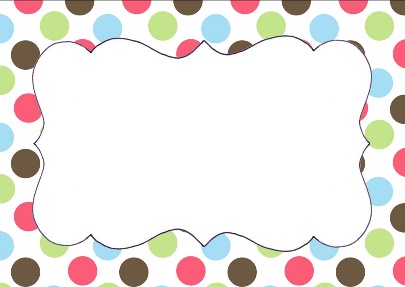 Trouve cinq noms d’animaux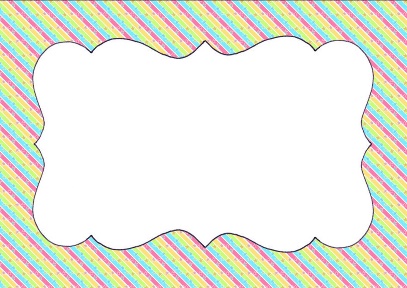 Trouve cinq noms d’animaux de la montagne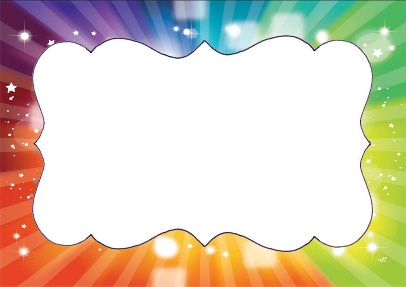 Trouve cinq noms d’animauxherbivores 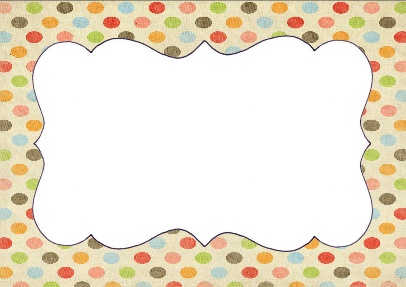 Trouve cinq noms deformes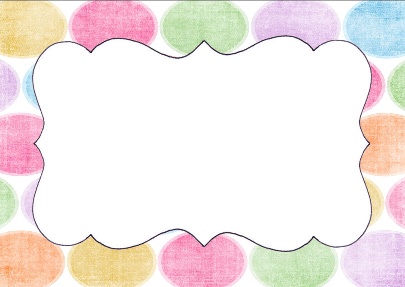 Trouve cinq noms d’insectes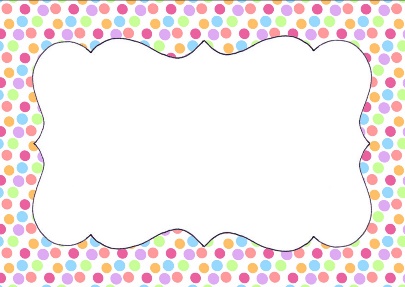 Trouve cinq noms d’animaux de la ferme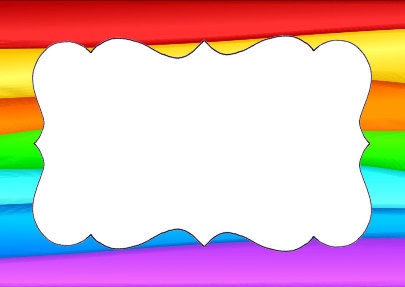 Trouve cinq noms deconstructions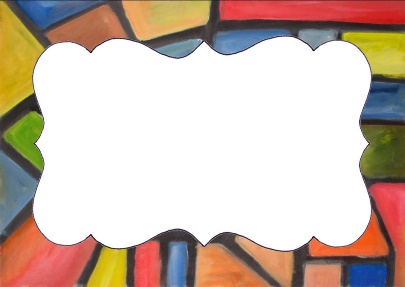 Trouve cinq noms delieuxTrouve cinq noms demammifèresTrouve cinq noms d’animauxfamiliersTrouve cinq noms decontesTrouve cinq noms deplanètesTrouve cinq noms dereptilesTrouve cinq noms d’animaux de la banquise Trouve cinq noms dedinosauresTrouve cinq noms d’arbresTrouve cinq noms d’oiseauxTrouve cinq noms d’animaux de la savane Trouve cinq noms defilmsTrouve cinq noms defleursTrouve cinq noms d’animaux de la forêtTrouve cinq noms d’animaux de la jungle Trouve cinq noms dechansonsTrouve cinq noms delégumesTrouve cinq noms d’animaux de la merTrouve cinq noms d’animauxfantastiques Trouve cinq noms dechanteursTrouve cinq noms defruitsTrouve cinq noms d’animaux dudésertTrouve cinq noms d’animauxcarnivores Trouve cinq noms d’émotionsTrouve cinq noms d’alimentsTrouve cinq noms d’entréesTrouve cinq noms demoyens de transportTrouve cinq noms demembres de la familleTrouve cinq noms desportsTrouve cinq noms deplatsTrouve cinq noms devêtementsd’hiverTrouve cinq noms dematièresTrouve cinq noms degoûtersTrouve cinq noms defromagesTrouve cinq noms devêtementsd’étéTrouve cinq noms deboissonsTrouve cinq chosespiquantesTrouve cinq noms dedessertsTrouve cinq noms dejoursTrouve cinq noms d’instrumentsTrouve cinq chosesbruyantesTrouve cinq noms d’objetsTrouve cinq noms demoisTrouve cinq noms d’appareilsélectriquesTrouve cinq choseslumineusesTrouve cinq noms departies du corpsTrouve cinq noms delivresTrouve cinq noms d’armesTrouve cinq chosesqui sentent bonTrouve cinq noms demétiersTrouve cinq noms demeublesTrouve cinq noms debijouxTrouve cinq chosesqui sentent mauvaisTrouve cinq noms devêtementsTrouve cinq noms d’outilsTrouve cinq noms dejouetsTrouve cinq chosessalésTrouve cinq choses dumoyen-âgeTrouve cinq choses duprintempsTrouve cinq choses deBlanche-NeigeTrouve cinq choses dele chat botté Trouve cinq choses dela préhistoireTrouve cinq choses del’étéTrouve cinq choses deCendrillonTrouve cinq choses duPetit Poucet Trouve cinq choses depiratesTrouve cinq choses del’automneTrouve cinq choses duChaperon rougeTrouve cinq choses dePeau d’âne Trouve cinq choses d’indiensTrouve cinq choses del’hiverTrouve cinq choses des3 petits cochonsTrouve cinq chosesduresTrouve cinq choses d’HalloweenTrouve cinq choses deNoëlTrouve cinq choses d’Alice au pays des merveillesTrouve cinq choseschaudesTrouve cinq choses del’écoleTrouve cinq choses dela météoTrouve cinq choses dela Belle au bois dormantTrouve cinq chosesmollesTrouve cinq choses dejardinierTrouve cinq chosesliquidesTrouve cinq choses deHansel et GretelTrouve cinq chosesdoucesTrouve cinq choses debébéTrouve cinq chosesfroidesTrouve cinq choses dela Belle et la BêteTrouve cinq chosesrugueuses